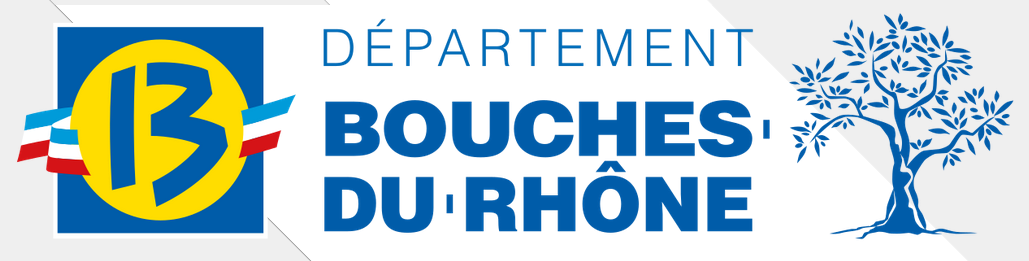 ACCORD-CADRE DE FOURNITURES COURANTES ET DE SERVICESConseil Départemental des Bouches-du-Rhône Hôtel du Département52 avenue de Saint Just13256 MARSEILLE CEDEX 20CADRE DE MEMOIREI- ELEMENTS DE CONFORMITESOCIETE : ……………………………………………UN agent spécialement affecté au suivi administratif et commercial clairement identifié. Cet agent sera l’interlocuteur habituel du département13. Tout changement de responsable est soumis à l'agrément préalable du DEPARTEMENT 13.Nom : ….Prénom : ….Fonctions : ….n° de téléphone portable : ….adresse e-mail : ……UN technicien clairement identifié, compétent en maintenance de fichiers rotatifs électriques.Nom : ….Prénom : ….Fonctions : ….n° de téléphone portable : ….adresse e-mail : ……UN technicien remplaçant, compétent en maintenance de fichiers rotatifs électriques.Nom : ….Prénom : ….Fonctions : ….n° de téléphone portable : ….adresse e-mail : ……I- ELEMENTS DE CONFORMITESOCIETE : ……………………………………………Le Titulaire affecte à l’exécution de l’accord-cadre :UN véhicule minimum pour les déplacements du technicien sur l'ensemble des sites du DEPARTEMENT13. Ce véhicule doit être doté de l'équipement minimum suffisant pour effectuer les interventions courantes (pièces détachées, consommables, outillage, ...).Type de véhicule : ….Equipements : ….Le candidat devra attester de sa capacité à constituer un stock de pièces détachées les plus couramment utilisées et à s’approvisionner facilement en pièces détachées de toutes sortes afin de pouvoir effectuer les prestations de maintenance demandées.Description du stock (types et quantités) : ….……..…………………II- ELEMENTS NOTES DANS LE CADRE DE L’OFFRESOCIETE :……………………………………………Critère II : DELAIS D’EXECUTION : 10%, Le délai maximum fixé par le cahier des charges pour réaliser la maintenance corrective est de 5 jours ouvrés à compter de la réception du bon de commande par le titulaire; Il sera noté sur 10 selon la formule suivante : 10 x (-(délai du candidat-5) / 5)Les délai maximum est contractuel. Il n’est pas possible de proposer un délai plus long. Dans le cas où le candidat proposerait le délai maximum, il obtiendra la note de 0 sans pour autant que son offre soit considérée comme irrégulière.ELEMENTS DE REPONSE CANDIDAT :Délai de maintenance corrective :………jours ouvrés (maximum 5 jours ouvrés)Le candidat doit expliquer comment il sera en capacité de respecter ce délaiCritère III : DUREE DE GARANTIE : 10%, La durée de garantie minimum pièces et main d’œuvre est d’un an à compter de la réalisation des prestations.Le candidat ne peut pas proposer une durée plus courte. Dans le cas où le candidat proposerait la durée minimum, il obtiendra la note de 0 sans pour autant que son offre soit considérée comme irrégulière.……………………..mois